Kategorie B 	 PlusEnergieBauten 	 PlusEnergieBau®-Diplom 2020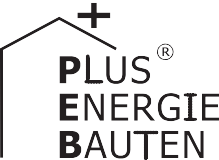 Im Jahr 2019 wurde das Einfamilienhaus (EFH) in Jona/SG dank einer vorbildlichen Dachsanie- rung zum PlusEnergieBau. Die ganzflächig sorgfältig und passgenau integrierte 27.6 kW starke PV-Anlage generiert 26’800 kWh Solarstrom pro Jahr. Das PEB-EFH mit einem der elegantesten Dächern der Schweiz benötigt jährlich 19’300 kWh Strom. Mit dem Solarstromüberschuss von 7’500 kWh pro Jahr erreicht diese PEB-Sanierung eine Eigenenergieversorgung von 139%. Mit dem Solarstromüberschuss könnten fünf Elektrofahrzeuge jährlich 12’000 km CO2-frei fahren.139%-PlusEnergie-EFH Sanierung, 8645 Jona/SGDas im Jahr 1985 erstellte EFH wurde mit der solaren Dachsanierung im Jahr 2019energieversorgung von 139%. Der Haushalt verfügt über ein Elektro- und ein Hybridauto.Technische DatenWärmedämmung27.6 kW starke PV-Anlage mit Schweizer SUNSTYLE-Modulen umfasst das gesamte 250 m2 grosse Zeltdach. Die Eleganz der optimal dachintegrierten monokristallinen Solaranlage wirkt in alle vier Himmelsrich- tungen und verwandelt das ansprechende Gebäude in ein solares Kraftwerk. Die PV- Anlage mit dem Schieferdach-Look erzeugt jährlich rund 26’800 kWh Strom. Obwohl lediglich das Dach saniert wurde, ist der Energiebedarf des PEB-EFH mit 37 kWh/ m2a relativ niedrig. Die Energiebezugsfläche von 522 m2 führt zu einem Gesamtenergie- bedarf von 19’300 kWh/a und einem jährli- chen Solarstromüberschuss von 7’500 kWh. Die Dachsanierung ermöglicht eine Eigen-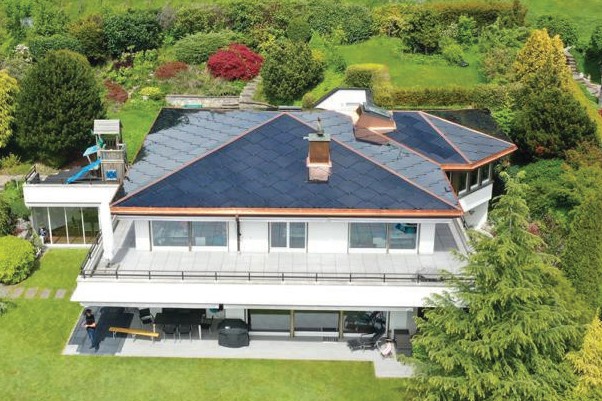 fahren.En 2019, la villa de la famille, à Jona (SG), a été convertie en bâtiment à énergie positive (BEP) grâce à un assainissement exemplaire du toit. L’installation PV de 27,6 kW bien intégrée à toute sa surface génère 26’800 kWh/a. L’habitation, dont le toit figure parmi les plus beaux de Suisse, consomme 19’300 kWh/a et assure ainsi une autoproduction de 139%. L’excédent solaire de 7’500 kWh/a permettrait à cinq véhicules électriques de parcourir chacun 12’000 km/a sans émettre de CO2.Fenster:	dreifach	U-Wert:	1.08 W/m2KEnergiebedarf nach der Sanierung [100%]EBF: 522 m2	kWh/m2a	%	kWh/aElektrizität:	36.9   100	19’258Gesamt-EB:	36.9    100	19’258EnergieversorgungEigen-EV:	m2        kWp   kWh/m2a	%		kWh/a PV-Dach:     250    27.6	107    139       26’800Bestätigt von EW Jona-Rapperswil AGam 07.04.2020Sascha Suter, Tel. +41 55 220 91 11Anm.: Der Solarertrag war in der 1. Hälfte 2020 über- durchschnittlich. Alle müssen rechtsgleich behandelt werden (vgl. Rechtsfragen, S. 44).KontaktStandort8645 JonaDachsanierung: PV und Dämmung Schubiger Energie-Dämmtechnik Burgerrietstrasse 14, 8730 Uznach Marcel Züger/Hubert SchubigerTel. +41 55 240 45 76, marcel.zueger@energie-profi.chPV-ModuleSolarziegel Solarschwarz, 166 Wp/m2, 870 x 870 mm SUNSTYLE AGBernstrasse 54, 3072 OstermundigenTel. +41 31 300 30 20, info@sunstyle.com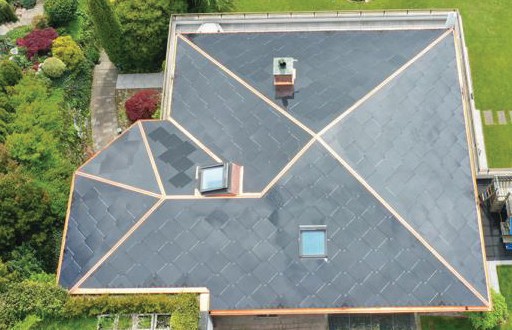 1	2Bei der Dachsanierung des EFH wurde die Dämmung verstärkt und das Zeltdach komplett mit PV-Anlagen bedeckt.Das 27.6 kW starke PV-Dach mit Schweizer SUNSTYLE-Modulen erzeugt jährlich 26'800 kWh Solarstrom.64     |    Schweizer Solarpreis 2020    |    Prix Solaire Suisse 2020zum  PlusEnergieBau. Die  vorbildlich  dach-,	Mit dem Solarstromüberschuss könnten fünfzum  PlusEnergieBau. Die  vorbildlich  dach-,	Mit dem Solarstromüberschuss könnten fünfWand:Dach:3 cm28 cmU-Wert:U-Wert:0.56 W/m2K0.14 W/m2Kseiten-,  first-  und  traufbündig  integrierteElektroautos jährlich je 12’000 km CO2-freiBoden:4 cmU-Wert:0.63 W/m2KEnergiebedarf vorEBF: 522 m2der Sanierung [100%]kWh/m2a	%kWh/aGesamt-EB:54.5    14828’461Energiebilanz (Endenergie)%kWh/aEigenenergieversorgung:13926’800Gesamtenergiebedarf:10019’258Solarstromüberschuss:7’542